     Уважаеми Господин Панов,      От името на Конфедерация на автобусните превозвачи, Ви уведомявам, че от 00.01ч. на 13.01.2020г., в знак на протест, ще бъде преустановен общественият превоз на пътници по редовните автобусни линии от общинските, областните и републиканската транспортни схеми, обслужвани от членовете на Конфедерация на автобусните превозвачи, в следните областни центрове, градове и прилежащите към тях населени места: Варна, Бургас, Поморие, Слънчев бряг, Созопол, Средец, Ямбол, Сливен, Стара Загора, Хасково, Кърджали, Харманли, Любимец, Димитровград, Свиленград, Асеновград, Пловдив, Смолян, Карлово, Казанлък, Пазарджик, Велинград, Доспат, Ихтиман, Перник, Радомир, Дупница, Кюстендил, Рила, Самоков, Благоевград, Сандански, Петрич, Гоце Делчев, Елин Пелин, Костинброд, Враца, Видин, Монтана, Ловеч, Плевен, Габрово, Велико Търново, Русе, Попово, Търговище, Добрич, Шумен, Севлиево, Разград, Драгоман. Ще бъдат преустановени всички курсове тръгващи от София към съответните дестинации, както и международните превози.   Протестните действия ще продължат до решаване на поставените от нас проблеми, а именно: инкриминиране на нерегламентирания превоз на пътници и създаване на единен орган за контрол; намаляване размера на  тол-таксите и обхвата на системата; справедливо разпределение на средствата за субсидиране и компенсиране на превозите; осигуряване на достъп до европейско финансиране и законодателни промени в ЗАП, Наредба № 2 от 15.03.2002г. за условията и реда за утвърждаване на транспортни схеми и за осъществяване на обществени превози на пътници с автобуси и Наредба за условията и реда за предоставяне на средства за компенсиране на намалените приходи от прилагането на цени за обществени пътнически превози по автомобилния транспорт, предвидени в нормативните актове за определени категории пътници, за субсидиране на обществени пътнически превози по нерентабилни автобусни линии във вътрешноградския транспорт и транспорта в планински и други райони и за издаване на превозни документи за извършване на превозите.    Моля, в качеството Ви на Председател на УС на НСОРБ, да уведомите Кметовете на всички населените места за предстоящите протестни действия.                                                                                С УВАЖЕНИЕ,            МАГДАЛЕНА МИЛТЕНОВА               Председател на КАП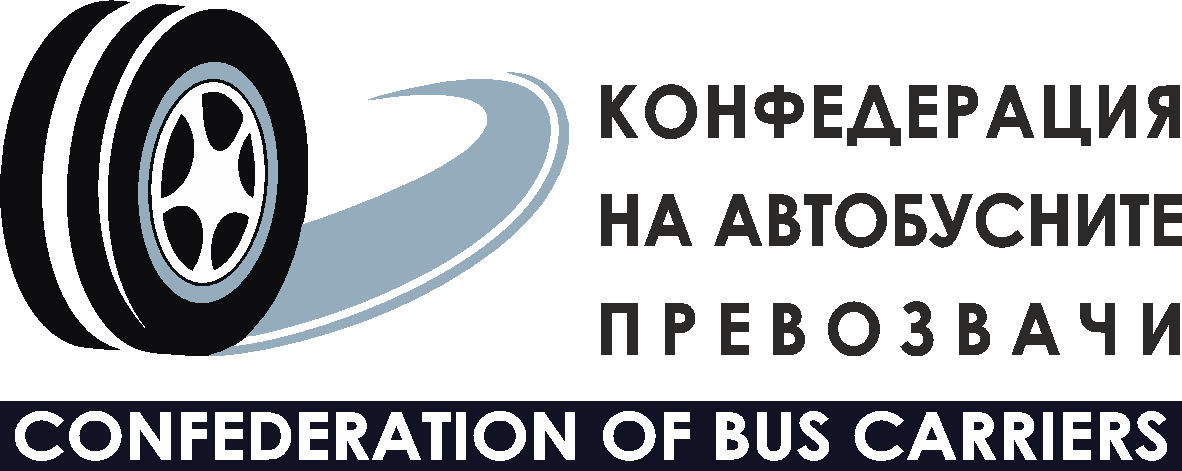 Адрес: гр. София, бул. „Княгиня Мария Луиза”№100Тел.: +359 898 617 897Email: kap.bg@abv.bgИзх. № 001/06.01.2020 г.         ДО ПРЕДСЕДАТЕЛЯ         НА УС НА НСОРБ